Domenica 22 Aprile 2018*/**/***/**** ricognizione unicaIl comitato organizzatore NON RISPONDE di eventuali furti e/o danni subiti nei parcheggi o nelle scuderie.! PARCHEGGI E SCUDERIE NON CUSTODITI !MAGGIOREISEOInizio ore   8.00 6 anni mistaInizio ore   8.304 a.*/5 a.*Circa ore 10.00B 110 fasi c./ B 100 fasi c./ B  90 prec.**A100-A110-A120-A130**Circa ore 9.30C 135 fasi c.A seguireC 130 tempo***A seguireC 125 tempo***Circa ore 15.00C 145 GRAN PREMIOA seguireC 120 fasi c.****A seguireC 115 fasi c. ****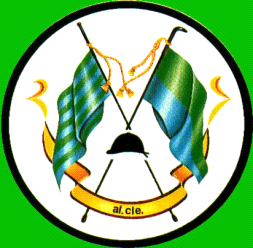 